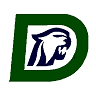 Dear Students and Parents,	Due to the limited amount of space and the increase in demand for parking, we have had to slightly change the way we offer parking spots.  Starting this year, the Blue Lot will be designated for Walk-a-Thon personalized spots.  These spots will cost an additional $100, with proceeds going to fund our Walk-a-Thon efforts.  Blue Lot tags will be first come, first served and offered to the seniors first during Cougar Days, followed by the juniors during their session of Cougar Days.  Personalized spots are also still available in the other parking lots as well.  Parking passes are available for purchase now on the Cougar Days website, however, tags cannot be picked up prior to Cougar Days.  To be eligible for a parking tag, students must have a completed parking pass application, including a copy of their driver’s license, vehicle registration and current proof of insurance.  Regular parking tags are $50.00 and can be purchased ahead of time online at PaySchools Central. Dakota High School Administration